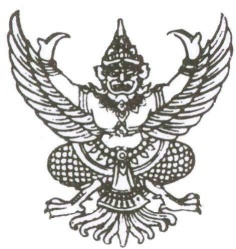 ประกาศองค์การบริหารส่วนตำบลทุ่งกระตาดพัฒนาเรื่อง  ค่านิยมหลักและวัฒนธรรมองค์กรขององค์การบริหารส่วนตำบลทุ่งกระตาดพัฒนา..........................................................................องค์การบริหารส่วนตำบลทุ่งกระตาดพัฒนาเป็นองค์กรปกครองส่วนท้องถิ่นที่มีรูปแบบการบริหารงานบุคคลตามพระราชบัญญัติระเบียบการบริหารงานบุคคลท้องถิ่น พ.ศ.2542  เป็นหน่วยงานที่ต้องจัดให้มีการบริการสาธารณะแก่ประชาชน  ดังนั้น  เพื่อเป็นการกระตุ้นให้พนักงานส่วนตำบล  และพนักงานจ้างมีความตื่นตัวและมีส่วนร่วมในกิจกรรมต่าง ๆ ของหน่วยงาน  เป็นกลไกขับเคลื่อนสนับสนุนการบริหารงานขององค์การบริหารส่วนตำบล  จึงประกาศกำหนดให้องค์การบริหารส่วนตำบลทุ่งกระตาดพัฒนา  มีวัฒนธรรมองค์กร  ยึดมั่นในอุดมการณ์ภายใต้หลักธรรมาภิบาล  นำไปสู่การกำหนดค่านิยมหลัก (Core Value)  ขององค์การบริหารส่วนตำบลให้มีการยึดถือและประพฤติปฏิบัติอย่างสม่ำเสมอ  ซึ่งจะส่งผลให้พนักงานส่วนตำบล  พนักงานจ้าง            มีพฤติกรรมในการปฏิบัติราชการเป็นแบบอย่างที่ดีต่อไป  โดยค่านิยมหลักและวัฒนธรรมองค์กรขององค์การบริหารส่วนตำบลทุ่งกระตาดพัฒนามีดังต่อไปนี้1.  แต่งกายสุภาพ  สะอาด และเรียบร้อย2.  มี “วจีไพเราะ” โดยเฉพาะอย่างยิ่งในการให้บริการประชาชน3.  การมาทำงาน “เช้า” เพื่อรอรับการให้บริการแก่ประชาชน4.  พนักงานส่วนตำบล และพนักงานจ้างพร้อมให้บริการประชาชนด้วยรอยยิ้มจึงประกาศให้ทราบโดยทั่วกัน 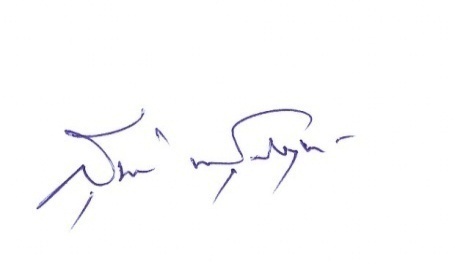 ประกาศ  ณ  วันที่  6  เดือน  มกราคม  พ.ศ. 2563   				ลงชื่อ(นายสุชาติ  พันธุ์สัมฤทธิ์)                                         นายกองค์การบริหารตำบลทุ่งกระตาดพัฒนา